DFRS-BFRB-056.docx (rev. 10/23)DFRS-BFRB-056.docx (rev. 10/23)DFRS-BFRB-056.docx (rev. 10/23)DFRS-BFRB-056.docx (rev. 10/23)DFRS-BFRB-056.docx (rev. 10/23)DFRS-BFRB-056.docx (rev. 10/23)DFRS-BFRB-056.docx (rev. 10/23)DFRS-BFRB-056.docx (rev. 10/23)DFRS-BFRB-056.docx (rev. 10/23)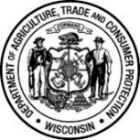 Wisconsin Department of Agriculture, Trade and Consumer ProtectionDivision of Food and Recreational SafetyP.O. Box 8911, Madison, WI  53708-8911Phone:  608-224-4720   Fax:  608-224-4710Wisconsin Department of Agriculture, Trade and Consumer ProtectionDivision of Food and Recreational SafetyP.O. Box 8911, Madison, WI  53708-8911Phone:  608-224-4720   Fax:  608-224-4710Wisconsin Department of Agriculture, Trade and Consumer ProtectionDivision of Food and Recreational SafetyP.O. Box 8911, Madison, WI  53708-8911Phone:  608-224-4720   Fax:  608-224-4710Wisconsin Department of Agriculture, Trade and Consumer ProtectionDivision of Food and Recreational SafetyP.O. Box 8911, Madison, WI  53708-8911Phone:  608-224-4720   Fax:  608-224-4710Wisconsin Department of Agriculture, Trade and Consumer ProtectionDivision of Food and Recreational SafetyP.O. Box 8911, Madison, WI  53708-8911Phone:  608-224-4720   Fax:  608-224-4710Wisconsin Department of Agriculture, Trade and Consumer ProtectionDivision of Food and Recreational SafetyP.O. Box 8911, Madison, WI  53708-8911Phone:  608-224-4720   Fax:  608-224-4710Wisconsin Department of Agriculture, Trade and Consumer ProtectionDivision of Food and Recreational SafetyP.O. Box 8911, Madison, WI  53708-8911Phone:  608-224-4720   Fax:  608-224-4710CHEMICAL INTERLOCK CHECKLISTCHEMICAL INTERLOCK CHECKLISTCHEMICAL INTERLOCK CHECKLISTCHEMICAL INTERLOCK CHECKLISTCHEMICAL INTERLOCK CHECKLISTCHEMICAL INTERLOCK CHECKLISTWis. Admin. Code § ATCP 76.13(1)(c)Wis. Admin. Code § ATCP 76.13(1)(c)Wis. Admin. Code § ATCP 76.13(1)(c)Completion of this form is voluntary, but if this form is used, the requested information must be provided.Completion of this form is voluntary, but if this form is used, the requested information must be provided.Completion of this form is voluntary, but if this form is used, the requested information must be provided.Completion of this form is voluntary, but if this form is used, the requested information must be provided.Completion of this form is voluntary, but if this form is used, the requested information must be provided.Completion of this form is voluntary, but if this form is used, the requested information must be provided.Completion of this form is voluntary, but if this form is used, the requested information must be provided.Completion of this form is voluntary, but if this form is used, the requested information must be provided.Completion of this form is voluntary, but if this form is used, the requested information must be provided.PLEASE PRINT ALL INFORMATION. PLEASE PRINT ALL INFORMATION. PLEASE PRINT ALL INFORMATION. PLEASE PRINT ALL INFORMATION. PLEASE PRINT ALL INFORMATION. PLEASE PRINT ALL INFORMATION. PLEASE PRINT ALL INFORMATION. PLEASE PRINT ALL INFORMATION. PLEASE PRINT ALL INFORMATION. NAME OF PERSON COMPLETING THIS INTERLOCK CHECKLIST:NAME OF PERSON COMPLETING THIS INTERLOCK CHECKLIST:NAME OF PERSON COMPLETING THIS INTERLOCK CHECKLIST:NAME OF PERSON COMPLETING THIS INTERLOCK CHECKLIST:NAME OF PERSON COMPLETING THIS INTERLOCK CHECKLIST:TITLE:TITLE:TITLE:DATE PREPARED:POOL NAME(S) OR DESCRIPTIONPOOL NAME(S) OR DESCRIPTIONPOOL NAME(S) OR DESCRIPTIONPOOL NAME(S) OR DESCRIPTIONPOOL NAME(S) OR DESCRIPTIONPOOL NAME(S) OR DESCRIPTIONPOOL NAME(S) OR DESCRIPTIONPOOL NAME(S) OR DESCRIPTIONPOOL NAME(S) OR DESCRIPTIONType of disinfectant feed in use (circle applicable type):  Type of disinfectant feed in use (circle applicable type):  Type of disinfectant feed in use (circle applicable type):  Type of disinfectant feed in use (circle applicable type):  Type of disinfectant feed in use (circle applicable type):  Type of disinfectant feed in use (circle applicable type):  Type of disinfectant feed in use (circle applicable type):  Type of disinfectant feed in use (circle applicable type):  Type of disinfectant feed in use (circle applicable type):   Liquid chlorine Liquid chlorine Liquid chlorine Erosion-Trichlor Erosion-Dichlor Erosion-Dichlor Erosion-Dichlor Erosion-Bromine Erosion-Bromine Calcium hypochlorite with booster pump Calcium hypochlorite with booster pump Calcium hypochlorite with booster pump Calcium hypochlorite with booster pump Calcium hypochlorite with no booster pump Calcium hypochlorite with no booster pump Calcium hypochlorite with no booster pump Calcium hypochlorite with no booster pump Calcium hypochlorite with no booster pumpLiquid acid feed present:  Yes      NoLiquid acid feed present:  Yes      NoLiquid acid feed present:  Yes      NoLiquid acid feed present:  Yes      NoPool controller added after Feb 1, 2009:   Yes      NoPool controller added after Feb 1, 2009:   Yes      NoPool controller added after Feb 1, 2009:   Yes      NoPool controller added after Feb 1, 2009:   Yes      NoPool controller added after Feb 1, 2009:   Yes      NoINTERLOCK TESTINGINTERLOCK TESTINGINTERLOCK TESTINGINTERLOCK TESTINGINTERLOCK TESTINGINTERLOCK TESTINGINTERLOCK TESTINGINTERLOCK TESTINGINTERLOCK TESTINGFor person (designee) or company performing the interlock testing—Describe each item for the Sanitarian; procedure must cover topics listed below.  Contractor must provide a copy of their procedure.For person (designee) or company performing the interlock testing—Describe each item for the Sanitarian; procedure must cover topics listed below.  Contractor must provide a copy of their procedure.For person (designee) or company performing the interlock testing—Describe each item for the Sanitarian; procedure must cover topics listed below.  Contractor must provide a copy of their procedure.For person (designee) or company performing the interlock testing—Describe each item for the Sanitarian; procedure must cover topics listed below.  Contractor must provide a copy of their procedure.For person (designee) or company performing the interlock testing—Describe each item for the Sanitarian; procedure must cover topics listed below.  Contractor must provide a copy of their procedure.For person (designee) or company performing the interlock testing—Describe each item for the Sanitarian; procedure must cover topics listed below.  Contractor must provide a copy of their procedure.For person (designee) or company performing the interlock testing—Describe each item for the Sanitarian; procedure must cover topics listed below.  Contractor must provide a copy of their procedure.For person (designee) or company performing the interlock testing—Describe each item for the Sanitarian; procedure must cover topics listed below.  Contractor must provide a copy of their procedure.For person (designee) or company performing the interlock testing—Describe each item for the Sanitarian; procedure must cover topics listed below.  Contractor must provide a copy of their procedure. If the pool has Erosion feeder with no booster pumps and no liquid acid feed, interlock does not need to be tested as any automatic chemical feed will stop when flow stops. If the pool has Erosion feeder with no booster pumps and no liquid acid feed, interlock does not need to be tested as any automatic chemical feed will stop when flow stops. If the pool has Erosion feeder with no booster pumps and no liquid acid feed, interlock does not need to be tested as any automatic chemical feed will stop when flow stops. If the pool has Erosion feeder with no booster pumps and no liquid acid feed, interlock does not need to be tested as any automatic chemical feed will stop when flow stops. If the pool has Erosion feeder with no booster pumps and no liquid acid feed, interlock does not need to be tested as any automatic chemical feed will stop when flow stops. If the pool has Erosion feeder with no booster pumps and no liquid acid feed, interlock does not need to be tested as any automatic chemical feed will stop when flow stops. If the pool has Erosion feeder with no booster pumps and no liquid acid feed, interlock does not need to be tested as any automatic chemical feed will stop when flow stops. If the pool has Erosion feeder with no booster pumps and no liquid acid feed, interlock does not need to be tested as any automatic chemical feed will stop when flow stops. If the pool has Erosion feeder with no booster pumps and no liquid acid feed, interlock does not need to be tested as any automatic chemical feed will stop when flow stops.Chemical feed locationsChemical feed locationsChemical feed locationsChemical feed locationsChemical feed locationsChemical feed locationsChemical feed locationsChemical feed locationsFlow interlock locations if flow interlock requiredFlow interlock locations if flow interlock requiredFlow interlock locations if flow interlock requiredFlow interlock locations if flow interlock requiredFlow interlock locations if flow interlock requiredFlow interlock locations if flow interlock requiredFlow interlock locations if flow interlock requiredFlow interlock locations if flow interlock requiredHow the chemical feeder interlock functionsHow the chemical feeder interlock functionsHow the chemical feeder interlock functionsHow the chemical feeder interlock functionsHow the chemical feeder interlock functionsHow the chemical feeder interlock functionsHow the chemical feeder interlock functionsHow the chemical feeder interlock functionsHow the flow interlock functionsHow the flow interlock functionsHow the flow interlock functionsHow the flow interlock functionsHow the flow interlock functionsHow the flow interlock functionsHow the flow interlock functionsHow the flow interlock functionsMonthly interlock testing procedureMonthly interlock testing procedureMonthly interlock testing procedureMonthly interlock testing procedureMonthly interlock testing procedureMonthly interlock testing procedureMonthly interlock testing procedureMonthly interlock testing procedureSafety measures in place to protect staff and patrons during monthly testingSafety measures in place to protect staff and patrons during monthly testingSafety measures in place to protect staff and patrons during monthly testingSafety measures in place to protect staff and patrons during monthly testingSafety measures in place to protect staff and patrons during monthly testingSafety measures in place to protect staff and patrons during monthly testingSafety measures in place to protect staff and patrons during monthly testingSafety measures in place to protect staff and patrons during monthly testingHow date, results, corrective actions, and name of person performing test will be noted in the Operating ReportHow date, results, corrective actions, and name of person performing test will be noted in the Operating ReportHow date, results, corrective actions, and name of person performing test will be noted in the Operating ReportHow date, results, corrective actions, and name of person performing test will be noted in the Operating ReportHow date, results, corrective actions, and name of person performing test will be noted in the Operating ReportHow date, results, corrective actions, and name of person performing test will be noted in the Operating ReportHow date, results, corrective actions, and name of person performing test will be noted in the Operating ReportHow date, results, corrective actions, and name of person performing test will be noted in the Operating ReportPersonally identifiable information you provide may be used for purposes other than that for which it was collected. Wis. Stat. § 15.04 (1)(m).Personally identifiable information you provide may be used for purposes other than that for which it was collected. Wis. Stat. § 15.04 (1)(m).Personally identifiable information you provide may be used for purposes other than that for which it was collected. Wis. Stat. § 15.04 (1)(m).Personally identifiable information you provide may be used for purposes other than that for which it was collected. Wis. Stat. § 15.04 (1)(m).Personally identifiable information you provide may be used for purposes other than that for which it was collected. Wis. Stat. § 15.04 (1)(m).Personally identifiable information you provide may be used for purposes other than that for which it was collected. Wis. Stat. § 15.04 (1)(m).Personally identifiable information you provide may be used for purposes other than that for which it was collected. Wis. Stat. § 15.04 (1)(m).Personally identifiable information you provide may be used for purposes other than that for which it was collected. Wis. Stat. § 15.04 (1)(m).